Электронный выпуск новостей о текущих конкурсах российских фондов и программ(23) 2018СОДЕРЖАНИЕ:Конкурсы российских и международных фондов и программ	3КНВШ. Конкурс на соискание премий Правительства Санкт-Петербурга в области научно-педагогической деятельности	3РНФ. Гранты 2019-2021 гг для проведения фундаментальных научных исследований и поисковых научных исследований отдельными научными группами	4РНФ. Конкурс грантов 2019-2022 гг по поддержке ведущих лабораторий Президентской программы исследовательских проектов	5РФФИ. Конкурс на лучшие проекты фундаментальных научных исследований 2019-2021 гг по теме «Россия и Ближний Восток: исторические, политические, археологические и культурные контакты и связи»	7Международные стипендиальные программы	9Cтипендии для последипломного обучения в Германии в 2019-2021 гг для выпускников вузов по специальности «Архитектура»	10Стипендии для экономистов для обучения в магистратуре «European Recovery Program» в 2019-2021 гг	11Стипендия Палаты депутатов Берлина для поддержки выпускников вузов и молодых ученых в 2019-2020 г	12Cтипендии для последипломного обучения в Германии в 2019-2021 гг для выпускников вузов всех специальностей	12Конкурсы российских и международных фондов и программКНВШ. Конкурс на соискание премий Правительства Санкт-Петербурга в области научно-педагогической деятельностиКомитет по науке и высшей школе в соответствии с постановлением Правительства Санкт-Петербурга от 28.07.2010 № 1015 «Об учреждении премий Правительства Санкт-Петербурга в области научно-педагогической деятельности» проводит в 2018 году конкурс на соискание премий Правительства Санкт-Петербурга в области научно-педагогической деятельности (далее - конкурс).Цель конкурса: развитие научно-педагогическойдеятельности молодежи, содействие в подготовке специалистов в научно-технической сфере.Конкурс проводится по следующим направлениям:гуманитарные и социально-экономические науки;естественные и математические науки;технические науки;медицинские науки.В качестве участников конкурса выступают подавшие заявки на участие в конкурсе (далее – заявки) аспиранты очной формы обучения, докторанты и работники высших учебных заведений и академических институтов, расположенных на территории Санкт-Петербурга, возраст которых не превышает 35 лет, а также работники указанных в настоящем абзаце организаций, имеющие ученую степень доктора наук, возраст которых не превышает 40 лет, осуществляющие научную и педагогическую деятельность в высших учебных заведениях и академических институтах, расположенных на территории Санкт-Петербурга.В качестве конкурсной работы участником конкурса могут быть представлены:рабочая учебная программа дисциплины;учебник или учебное пособие;конспект лекций;учебно-методическое пособие или учебно-методический труд, в соответствии со структурой учебно-методического комплекса (УМК);цикл научных, научно-практических или исследовательских разработок в области образования, педагогики, дидактики, методики преподавания;монография или цикл монографических исследований в области образования, педагогики, дидактики, методики преподавания.Заявка с приложением документов, перечень которых указан в извещении на сайте комитета, подается лично участником конкурса в запечатанном конверте в двух экземплярах по адресу, указанному в настоящем извещении. Одновременно претендент представляет электронную версию заявки. Каждый экземпляр заявки и прилагаемые к ней документы должны быть сброшюрованы при помощи брошюровальной машины или папки-скоросшивателя и помещены в отдельный конверт.Размер премий составляет:для аспирантов и работников высших учебных заведений и академических институтов, расположенных на территории Санкт-Петербурга, не имеющих ученой степени, 35 тыс. рублей;для докторантов и работников высших учебных заведений и академических институтов, расположенных на территории Санкт-Петербурга, имеющих ученую степень кандидата наук, 60 тыс. рублей;для работников высших учебных заведений и академических институтов, расположенных на территории Санкт-Петербурга, имеющих ученую степень доктора наук, 80 тыс. рублей.Дата окончания подачи заявок: 8 октября 2018.Полная информация о конкурсе на сайте: http://knvsh.gov.spb.ru/contests/view/252/ Уважаемые коллеги!Если Вы намерены принять участие в конкурсе, просим сообщить об этом в управление научных исследований до 28.09.2018 Богдановой Екатерине Алексеевне по тел. 571-55-40, доб. 36-46 или по электронной почте eka-andreeva@yandex.ru. Информация необходима для оформления выписок из совета и запроса документов из отдела кадровРНФ. Гранты 2019-2021 гг для проведения фундаментальных научных исследований и поисковых научных исследований отдельными научными группами (Основной конкурс РНФ)Российский научный фонд извещает о проведении открытого публичного конкурса на получение грантов Фонда по приоритетному направлению деятельности Российского научного фонда «Проведение фундаментальных научных исследований и поисковых научных исследований отдельными научными группами».Гранты выделяются на осуществление фундаментальных научных исследований и поисковых научных исследований в 2019 – 2021 годах с последующим возможным продлением срока выполнения проекта на один или два года по следующим отраслям знаний:Математика, информатика и науки о системах;Физика и науки о космосе;Химия и науки о материалах;Биология и науки о жизни;Фундаментальные исследования для медицины;Сельскохозяйственные науки;Науки о Земле;Гуманитарные и социальные науки;Инженерные наукиВ конкурсе могут принимать участие проекты научных коллективов независимо от должности, занимаемой руководителем проекта, его ученой степени и гражданства, организационно-правовой формы и формы собственности организаций, с которыми руководитель проекта и члены научного коллектива состоят в трудовых или гражданско-правовых отношениях.Руководитель проекта должен иметь следующее количество публикаций по тематике проекта в рецензируемых российских и зарубежных научных изданиях, индексируемых в базах данных «Сеть науки» (Web of Science Core Collection) или «Скопус» (Scopus), опубликованных в период с 1 января 2014 года до даты подачи заявки:а) для отраслей знания 01 – 07, 09, указанных в пункте 3 настоящей конкурсной документации, – не менее семи различных публикаций;б) для отрасли знания 08 – не менее пяти различных публикаций.Другие условия конкурса указываются в конкурсной документации.Размер одного гранта – от 4 до 6 миллионов рублей ежегодно.Дата окончания подачи заявок: 15 ноября 2018 года.Полная информация о конкурсе на сайте: http://rscf.ru/ru/node/3331 РНФ. Конкурс грантов 2019-2022 гг по поддержке ведущих лабораторий Президентской программы исследовательских проектовРоссийский научный фонд извещает о проведении открытого публичного конкурса на получение грантов Российского научного фонда по мероприятию «Проведение исследований научными лабораториями мирового уровня в рамках реализации приоритетов научно-технологического развития Российской Федерации» Президентской программы исследовательских проектов, реализуемых ведущими учеными, в том числе молодыми учеными.Гранты выделяются на проведение фундаментальных научных исследований и поисковых научных исследований в 2019 – 2022 годах с последующим возможным продлением срока выполнения проекта на три года по следующим отраслям знания:01 Математика, информатика и науки о системах; 
02 Физика и науки о космосе; 
03 Химия и науки о материалах; 
04 Биология и науки о жизни; 
05 Фундаментальные исследования для медицины; 
06 Сельскохозяйственные науки; 
07 Науки о Земле; 
08 Гуманитарные и социальные науки; 
09 Инженерные науки.Научное исследование (проект) должно быть направлено на решение конкретных задач в рамках одного из определенных в Стратегии научно-технологического развития Российской Федерации приоритетов научно-технологического развития Российской Федерации:Н1. Переход к передовым цифровым, интеллектуальным производственным технологиям, роботизированным системам, новым материалам и способам конструирования, создание систем обработки больших объемов данных, машинного обучения и искусственного интеллекта.Н2. Переход к экологически чистой и ресурсосберегающей энергетике, повышение эффективности добычи и глубокой переработки углеводородного сырья, формирование новых источников, способов транспортировки и хранения энергии.Н3. Переход к персонализированной медицине, высокотехнологичному здравоохранению и технологиям здоровьесбережения, в том числе за счет рационального применения лекарственных препаратов (прежде всего антибактериальных).Н4. Переход к высокопродуктивному и экологически чистому агро- и аквахозяйству, разработку и внедрение систем рационального применения средств химической и биологической защиты сельскохозяйственных растений и животных, хранение и эффективную переработку сельскохозяйственной продукции, создание безопасных и качественных, в том числе функциональных, продуктов питания.Н5. Противодействие техногенным, биогенным, социокультурным угрозам, терроризму и идеологическому экстремизму, а также киберугрозам и иным источникам опасности для общества, экономики и государства.Н6. Связанность территории Российской Федерации за счет создания интеллектуальных транспортных и телекоммуникационных систем, а также занятия и удержания лидерских позиций в создании международных транспортно -логистических систем, освоении и использовании космического и воздушного пространства, Мирового океана, Арктики и Антарктики.Н7. Возможность эффективного ответа российского общества на большие вызовы с учетом взаимодействия человека и природы, человека и технологий, социальных институтов на современном этапе глобального развития, в том числе применяя методы гуманитарных и социальных наук. В конкурсе могут принимать участие проекты научных коллективов, осуществляющих научные исследования мирового уровня на базе существующих лабораторий (структурных подразделений) российских научных организаций, российских образовательных организаций высшего образования, иных организаций, учредительными документами которых предусмотрена возможность выполнения научных исследований. Финансовое обеспечение проекта в объеме не менее 32 миллионов рублей в год формируется из гранта Фонда и софинансирования. Размер одного гранта Фонда составляет не более: в 2019 году – 30 миллионов рублей, в 2020 году – 28 миллионов рублей, в 2021 году – 26 миллионов рублей, в 2022 году – 24 миллионов рублей. Трудовой договор с руководителем проекта должен предусматривать его очное участие в выполнении работ по проекту на территории организации в течение не менее 180 дней для российских и 90 дней для зарубежных ученых.Руководитель проекта должен иметь следующее количество публикаций по тематике проекта в рецензируемых российских и зарубежных научных изданиях, индексируемых в базах данных «Сеть науки» (Web of Science Core Collection) или «Скопус» (Scopus), опубликованных в период с 1 января 2014 года до даты подачи заявки:а) для отраслей знания 01 - 07, 09 – не менее десяти различных публикаций;б) для отрасли знания 08 – не менее пяти различных публикаций.Требования к проекту.1. Опубликовать в ходе практической реализации проекта в рецензируемых российских и зарубежных научных изданиях:а) для отраслей знания 01 - 07, 09 – не менее сорока публикаций в изданиях, индексируемых в базах данных «Сеть науки» (Web of Science Core Collection) или «Скопус» (Scopus);б) для отрасли знания 08 – не менее двадцати пяти публикаций в изданиях,индексируемых в базах данных «Сеть науки» (Web of Science Core Collection) или «Скопус» (Scopus).2. Ежегодно проводить по тематике проекта на территории Российской Федерации школу молодых ученых с участием в каждой в качестве лекторов не менее чем десяти ведущих ученых, а также в качестве слушателей не менее двадцати молодых ученых в возрасте до 35 лет включительно.3. В течение первых 12 месяцев реализации проекта привлечь на основе открытого конкурса в состав лаборатории для выполнения работ по проекту не менее трех имеющих ученую степень молодых ученых (постдоков) в возрасте до 35 лет включительно из других организаций.Дата окончания подачи заявок: 18 октября 2018Полная информация о конкурсе на сайте: http://www.рнф.рф/ru/contests/ (Конкурс №33)РФФИ. Конкурс на лучшие проекты фундаментальных научных исследований 2019-2021 гг по теме «Россия и Ближний Восток: исторические, политические, археологические и культурные контакты и связи»Российский фонд фундаментальных исследований (РФФИ) совместно с Императорским Православным Палестинским Обществом (ИППО) объявляют о проведении конкурса на лучшие проекты фундаментальных научных исследований по теме «Россия и Ближний Восток: исторические, политические, археологические и культурные контакты и связи» («Палестина»).Код конкурса: «Палестина».Задача конкурса – поддержка научных исследований, получение и распространение новых фундаментальных научных знаний в обществе в области истории, археологии, этнографии, филологии и искусствоведения, ставящих целью изучение различных аспектов многовекового духовного опыта и современной культуры народов России и стран Ближнего Востока.В конкурсе могут участвовать коллективы численностью от 2 до 10 человек, состоящие из граждан Российской Федерации, а также иностранных граждан и лиц без гражданства, имеющих статус налогового резидента Российской Федерации, прошедшие идентификацию (оформившие Согласие на признание электронных документов, подписанных в КИАС РФФИ простой электронной подписью, равнозначными документам, составленным на бумажных носителях) по правилам РФФИ.На конкурсный отбор могут быть представлены проекты фундаментальных научных исследований по направлениям (09-1) «Исторические науки»; (09-2) «Археология»; (09-3) «Антропология и этнология»; (12-1) «Литературоведение»; (12-3) «Искусствоведение» Максимальный размер одного гранта: 2 миллиона рублей ежегодно.Дата окончания подачи заявок: 19 октября 2018.Полная информация о конкурсе на сайте: http://www.rfbr.ru/rffi/ru/contest/n_812/o_2077844 Международные стипендиальные программыCтипендии для последипломного обучения в Германии в 2019-2021 гг для выпускников вузов по специальностям в области искусстваГерманская служба академических обменов сообщает о приеме заявок на соискание стипендий для обучения в Германии в 2019-2021 гг:Стипендии для последипломного обучения по специальностям «Изобразительное искусство», «Дизайн/ визуальная коммуникация», «Кинематография»Целевая группа - выпускники и студенты выпускных курсов российских вузов, которые уже имеют или получат – к моменту открытия стипендии – свой первый диплом о высшем образовании по специальностям «Изобразительное искусство», «Дизайн/ визуальная коммуникация», «Кинематография».В рамках программы финансируется прохождение – в любом государственном или имеющем государственную аккредитацию вузе Германии по выбору стипендиата –программы обучения Master/ последипломного обучения с целью получения дипломакурса дополнительного обучения, не предусматривающего сдачу квалификационного экзамена и получение диплома (но не обучение по программам бакалавриата!).Срок подачи документов: до 30 ноября 2018Полная информация о программе: https://www.daad.ru/ru/stipendien/izobrazitelnoe-iskusstvo/ Стипендии для последипломного обучения по специальностям «Актерское мастерство», «Режиссура», «Мюзикл», «Перформанс», «Танец», «Хореография»Целевая группа - выпускники и студенты выпускных курсов российских вузов, которые уже имеют или получат – на момент открытия стипендии – свой первый диплом о высшем образовании в области сценических искусств.В рамках данной стипендиальной программы финансируется прохождение – в любом государственном или имеющем государственную аккредитацию вузе Германии по выбору стипендиата –программы обучения Master/ последипломного обучения с целью получения диплома иликурса дополнительного обучения, не предусматривающего сдачу квалификационного экзамена и получение диплома (но не обучение по программам бакалавриата). Срок подачи документов: до 31о октября 2018Полная информация о программе: https://www.daad.ru/ru/stipendien/akterskoe-masterstvo/ Стипендии для последипломного обучения по специальности «Музыка» Целевая группа – выпускники и студенты выпускных курсов российских вузов, которые уже имеют или получат – на момент открытия стипендии – свой первый диплом о высшем образовании по специальности «Музыка»; если это невозможно, то соискатели стипендии должны, как минимум, полностью исчерпать возможности обучения по классу своего инструмента на родине.В рамках программы финансируется прохождение – в любом государственном музыкальном вузе Германии по выбору стипендиатакурса обучения Master/ последипломного обучения с целью получения диплома дополнительного обучения, не предусматривающего сдачу квалификационного экзамена и получение диплома (но не обучение по программам бакалавриата).Обучение возможно по программам Master, длительность которых, как правило, составляет 4 семестра, или по программам обучения более высокого уровня, рассчитанным, как правило, на 2 семестра (курс концерт-экзамен, мастер-классы или аспирантура по творческо-исполнительским специальностям).Срок подачи документов: до 15 октября 2018Полная информация о программе: https://www.daad.ru/ru/stipendien/muzyka/ Cтипендии для последипломного обучения в Германии в 2019-2021 гг для выпускников вузов по специальности «Архитектура»Германская служба академических обменов (DAAD) сообщает о приеме заявок на соискание стипендий для для последипломного обучения в Германии в 2019-2021 гг для выпускников вузов по специальности «Архитектура».Стипендии DAAD предоставляют выпускникам зарубежных вузов возможность продолжить свое образование в Германии. Кроме того, стипендии способствуют обмену опытом и укреплению контактов с коллегами.Целевая группа - выпускники и студенты выпускных курсов российских вузов, которые уже имеют или получат – самое позднее к моменту открытия стипендии – свой первый диплом о высшем образовании по специальностям «Архитектура», «Архитектура внутренних помещений», «Охрана и реставрация культурного наследия», «Городское планирование/ градостроительство», «Ландшафтная архитектура», «Ландшафтное планирование».Стипендия позволяет пройти – в любом государственном или имеющем государственную аккредитацию вузе Германии по выбору стипендиата -курс последипломного обучения Master с целью получения дипломакурс дополнительного обучения, не предусматривающего сдачу квалификационного экзамена / получение диплома (но не обучение по программам бакалавриата!).Стипендия предполагает поддержку проектов исключительно в области проектирования/ планирования. Соискатели, специализирующиеся на истории архитектуры, а также соискатели с научными проектами подают заявки на другие стипендии DAAD.Размер и содержание стипендиисумма стипендии (ежемесячно) в размере 850,- еврофиксированная выплата на частичное покрытие дорожных расходов (если дорожные расходы не оплачивает страна стипендиата или третьи лица) единовременное студенческое пособиеоплата страховых взносов по договорам медицинского страхования, страхования от несчастного случая и страхования гражданской ответственности.Кроме того, стипендиат при определенных условиях может рассчитывать на такие дополнительные финансовые выплаты, как:ежемесячное пособие на частичное покрытие расходов на аренду жильядоплата (ежемесячно) на сопровождающих стипендиата членов семьи (супруги, дети).Срок подачи документов: до 30 сентября 2018.Полная информация о программе: https://www.daad.ru/ru/stipendien/arhitektura/ Стипендии для экономистов для обучения в магистратуре «European Recovery Program» в 2019-2021 ггГерманская служба академических обменов (DAAD) сообщает о приеме заявок на соискание стипендий для экономистов для обучения в магистратуре «European Recovery Program» в 2019-2021 гг.Стипендия финансируется Федеральным министерством экономики и энергетики Германии (Bundesministerium fur Wirtschaft und Energie (BMWi) из средств Программы восстановления Европы (European Recovery Program). Она открывает выпускникам иностранных вузов возможность получить подготовку на курсах последипломного обучения/ магистратуры немецких вузов по экономическим направлениям и получить степень (Master).Целевая группа – выпускники вузов экономических специальностей, получившие диплом специалиста, магистра или бакалавра не ранее 2012 года (диплом должен быть получен не более 6-и лет назад), а также студенты последнего года обучения.Аспиранты, как нынешние, так и бывшие, а также кандидаты наук к участию в конкурсе по данной программе не допускаются!В рамках программы также не рассматриваются заявки соискателей, уже учащихся в магистратуре немецкого вуза и желающих получить стипендию на второй год обучения.Стипендия покрывает полный срок обучения в магистратуре вуза Германии вплоть до присуждения степени Master.Размер и содержание стипендииЕжемесячная стипендия в размере 850 евро.Студенческое пособие в размере 460 евро в год.Страхование на случай болезни, несчастный случай и случай гражданской ответственности.Частичная компенсация дорожных расходов.По решению отборочной комиссии, DAAD может назначить стипендиату месячный курс немецкого языка в одном из профильных институтов Германии.Дополнительные компенсации рассматриваются на основе письменного заявления (субсидии для семьи стипендиата, в том числе детей, в рамках программы не предусмотрены).Срок подачи документов: до 30 ноября 2018.Полная информация о программе: https://www.daad.ru/ru/stipendien/european-recovery-program/ Стипендия Палаты депутатов Берлина для поддержки выпускников вузов и молодых ученых в 2019-2020 гУчебный фонд Палаты депутатов Берлина предлагает стипендиальную программу поддержки выпускников и молодых ученых всех дисциплин из государств бывшего Советского Союза, Соединённых Штатов Америки, Великобритании и Франции.Фонд выделяет 15 стипендий. Размер стипендии, рассчитанной на 10 месяцев, составляет 1100 евро в месяц для выпускников и аспирантов, и 1630 евро в месяц для кандидатов наук. Составной частью стипендии является квартира в международном исследовательском центре Берлина.Срок подачи документов: до 15 декабря 2018.Полная информация о программе: http://www.parlament-berlin.de/de/Das-Parlament/Studienstiftung Cтипендии для последипломного обучения в Германии в 2019-2021 гг для выпускников вузов всех специальностейГерманская служба академических обменов сообщает о приеме заявок на получение стипендий для последипломного обучения в Германии в 2019-2021 гг для выпускников вузов всех специальностей.Целевая группа:Выпускники вузов всех специальностей, получившие диплом специалиста, магистра или бакалавра не ранее 2012 г.Студенты выпускных курсов российских вузов, которые до начала обучения в Германии (01.10.2019) получат диплом о высшем образовании.Соискатели, которые на момент подачи заявки уже начали обучение в Германии на первом курсе двухгодичной магистратурыВнимание! Аспиранты, как нынешние, так и бывшие, а также кандидаты наук к участию в конкурсе по данной программе не допускаются! Для соискателей творческих специальностей и архитекторов предлагаются специальные стипендиальные программы DAAD.Тип стипендии: последипломное обучение после завершения первого высшего образования с целью академической и научной специализации.Стипендии выделяются для последипломного обучения (Aufbau- oder Masterstudium) в любом государственном вузе или вузе, имеющем государственную аккредитацию для получения немецкого свидетельства о высшем образовании.Соискатели, которые на момент подачи заявки уже начали обучение в Германии на первом курсе двухгодичной магистратуры, могут подать заявку на финансирование второго года обучения. В этом случае продление стипендии исключено.Размер и содержание стипендииЕжемесячная стипендия в размере 850 евро. Если выбранная программа платная, то ее полностью оплачивает сам стипендиат.Медицинское страхование, страхование от несчастного случая и страхование индивидуальной гражданской ответственности. Частичная компенсация дорожных расходов (если дорожные расходы не оплачивает страна стипендиата или третьи лица).Срок подачи документов: до 15 ноября 2018.Полная информация о программе: https://www.daad.ru/ru/stipendien/ctipendii-dlya-poslediplomnogo-obuchen/ Уважаемые коллеги!Перед отправкой заявки на любой конкурс, ее необходимо зарегистрировать в Информационно-аналитическом отделе Управления научных исследований у Екатерины Алексеевны Богдановой.Подробную информацию о конкурсах, конкурсную документацию, консультации по оформлению заявок Вы можете получить в информационно-аналитическом отделе Управления научных исследований (5 корпус, комн. 303)Информация о конкурсах, грантах, стипендиях, конференциях размещена на веб-странице РГПУ им. А.И. Герцена по ссылке:https://www.herzen.spb.ru/main/nauka/grants/Предыдущие номера электронного выпуска Вы можете найти на нашем сайте по адресам:http://mnpk.herzen.spb.ru/?page=metodicsConsalting или https://www.herzen.spb.ru/main/nauka/grants/bulletin/РГПУ им. А.И. Герцена,Управление научных исследований«Информационно-аналитический отдел»,Тел: 36-44, 36-46E-mail: iao@herzen.spb.ru2018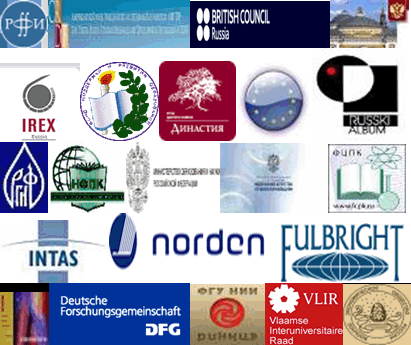 КОНКУРСЫ РОССИЙСКИХ И МЕЖДУНАРОДНЫХ ФОНДОВ И ПРОГРАММ